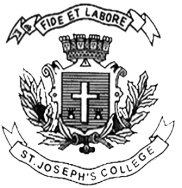 ST. JOSEPH’S COLLEGE (AUTONOMOUS), BENGALURU-27B.A. ECONOMICS–II SEMESTERSEMESTER EXAMINATION- April - 2018ECA 215 MACRO ECONOMICSTime:  2 1/2 hrs                                                                                  Maximum marks: 70This question paper has one  printed page                                                                 PART –AI. Answer any TEN of the following                                                                (10X3=30)Give the meaning of macro economics.Name three macro variables.Define GDP.State the assumptions of Classists.What is effective demand?Define Multiplier.State the determinants of investment function.What are the three motives of Keynes for liquidity preference? Define money.What is Monetary policy?What are trade cycles?Give the meaning of  index numbers?PART B:II. Answer any TWO of the following.                                                            (5x2=10)    Write a note on the concept of circular flow of income.Explain the Say’s Law of market.Briefly explain qualitative methods of credit control.Explain the Schumpeter’s theory of innovation.PART C:III. Answer any TWO of the following.                                                       (15x2=30)     Describe the various concepts of national income what are the methods o measuring national income.Discuss the Keynesian theory of employment.Explain the functions of Central bank.Explain cost push and demand pull inflation. What are the methods to control inflation?ECA-215-E-18